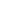 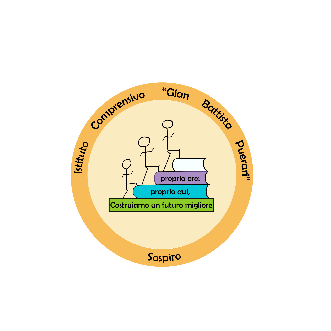 Curricolo di TECNOLOGIAClasse 2° Anno Scolastico 2021/2022AREA SCIENTIFICO-TECNOLOGICACOMPETENZEOBIETTIVI DI APPRENDIMENTOCONTENUTIIndividuare, comprendere, esprimere, creare e interpretare concetti, sentimenti, fatti e opinioni, in forma sia orale sia scrittaCompetenza alfabetica funzionaleUtilizzare diverse lingue in modo appropriato ed efficace allo scopo di comunicareCompetenza multilinguisticaRiconoscere nell’ambiente che ci circonda i principali sistemi tecnologici e le relazioni traelementi naturali e uominiConoscere i principali processi di trasformazione delle materie prime in prodottiCapire le conseguenze di una scelta tecnologica, riconoscendo nelle innovazioni opportunità e rischi  Utilizza comunicazioni procedurali e istruzioni tecniche per eseguire compiti operativiUtilizzare comunicazioni procedurali e istruzioni tecniche per eseguire compiti operativiRealizzare rappresentazioni grafiche utilizzando elementi del disegno geometricoConoscere le caratteristiche dei terreni e i principali prodotti dell’agricoltura, coltivazioni e allevamento, e della pescaConoscere le tecnologie di lavorazione e conservazione dei	principali alimentiSaper leggere le etichette alimentariConoscere i principi basilari legati alla progettazione e realizzazione di manufatti architettonici. Individuare i problemi ambientali legati a queste attivitàAcquisire la terminologia e le convenzioni grafiche del disegno tecnicoSaper utilizzare correttamente gli  strumenti del disegnoSaper riprodurre disegni in scalaSaper costruire graficamente figure geometriche pianeConoscere le caratteristiche che distinguono le proiezioni ortogonali dalle altre rappresentazioni grafiche di un solidoSaper disegnare i principali solidi geometrici utilizzando le proiezioni ortogonaliSaper disegnare sezioni di solidi geometriciTeoriaRisorse naturali, Materie prime, MaterialiMateriali da costruzione innovativiTecniche agrarie e prodotti agricoliAllevamentoPescaTecnologie alimentariBevandeConservazione degli alimentiEtichetteTecniche di costruzioneStruttura dell’edificioProgettoImpiantiAbitazioneTerritorioDisegnoTecnica di scritturaStrumenti del disegnoScale di proporzioneNomenclatura degli enti geometrici fondamentaliCostruzione di linee parallele, perpendicolari Divisione di angoliUtilizzare le tecnologie digitali con dimestichezza e spirito critico e responsabile per apprendereCompetenza digitaleConoscere ed utilizzare termini specifici dell’informaticaIndividuare le parti principali di un computerUtilizzare il sistema operativo per semplici operazioniConoscere la rete internetInformaticaHardwareSoftwareUtilizzare  le informazioni apprese o vissute in esperienze di vita personali per usare e applicare conoscenze in contesti nuoviCompetenza personale, sociale e capacità di imparare a imparareOrganizzare il proprio apprendimento nei tempi assegnati e con il metodo e le strategie appreseSviluppare competenze ispirate ai valori della responsabilità, della legalità, della partecipazione e della solidarietàCompetenza in materia di cittadinanzaConoscere le ripercussioni del cambiamento climatico sull’ambiente e sui sistemi umaniComprendere l’importanza e la responsabilità di fare scelte sostenibiliCittadinanzaObiettivi comuni per la sostenibilità (Agenda 2030)Sostenibilità ambientaleRiciclaggioTradurre le idee in azione utilizzando la propria creatività e misurandosi con	novità e imprevistiCompetenza imprenditorialeObiettivo trasversaleCogliere, anche attraverso confronti, la diversità culturale elinguistica in Europa e in altre parti del mondo     e la necessità di preservarlaCompetenza in   materia di consapevole zza	edespressione culturali